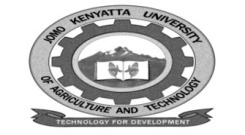 W1-2-60-1-6JOMO KENYATTA UNIVERSITY OF AGRICULTURE AND TECHNOLOGYUNIVERSITY EXAMINATIONS 2018/2019SPECIAL/SUPPLEMENTARY EXAMINATION ABA 2308:  ENVIRONMENTAL BEHAVIOUR STUDYDATE: JUNE 2019                                                                                     TIME: 2  HOURSINSTRUCTIONS:  Answer question one and any other two questions.QUESTION ONEa.	How are community projects carried out to achieve the involvement of all the 	stakeholders.									(10 marks)b.	Give an example with clear explanation of a project that has effectively enhanced the 	use and exploitation of the environment.					(10 marks)c	What is the importance of innovation and technology in human ecology.	(10 marks)QUESTION TWOa.	What is the role of transitional spaces in design.b.	Name the different transitional spaces clearly defining how they contribute to privacy.QUESTION THREE (20 MARKS)How do the UN resolutions affect the design of the environment?  Explain using  SDGs and MDGS.QUESTION FOUR (20 MARKS)Discuss the Pritt lgoe project.  What were the major causes for its failure?  What exams can be learned?